STUDENTS IN THE FACULTIES OF HASS AND SAGE SHOULD RETURN THIS FORM TO: HaSS AND SAgE GRADUATE SCHOOL, LEVEL 6, THE HENRY DAYSH BUILDINGSTUDENTS IN MEDICAL SCIENCES SHOULD RETURN THIS FORM TO:MEDICAL SCIENCES GRADUATE SCHOOL, LEVEL 3, RIDLEY BUILDING 1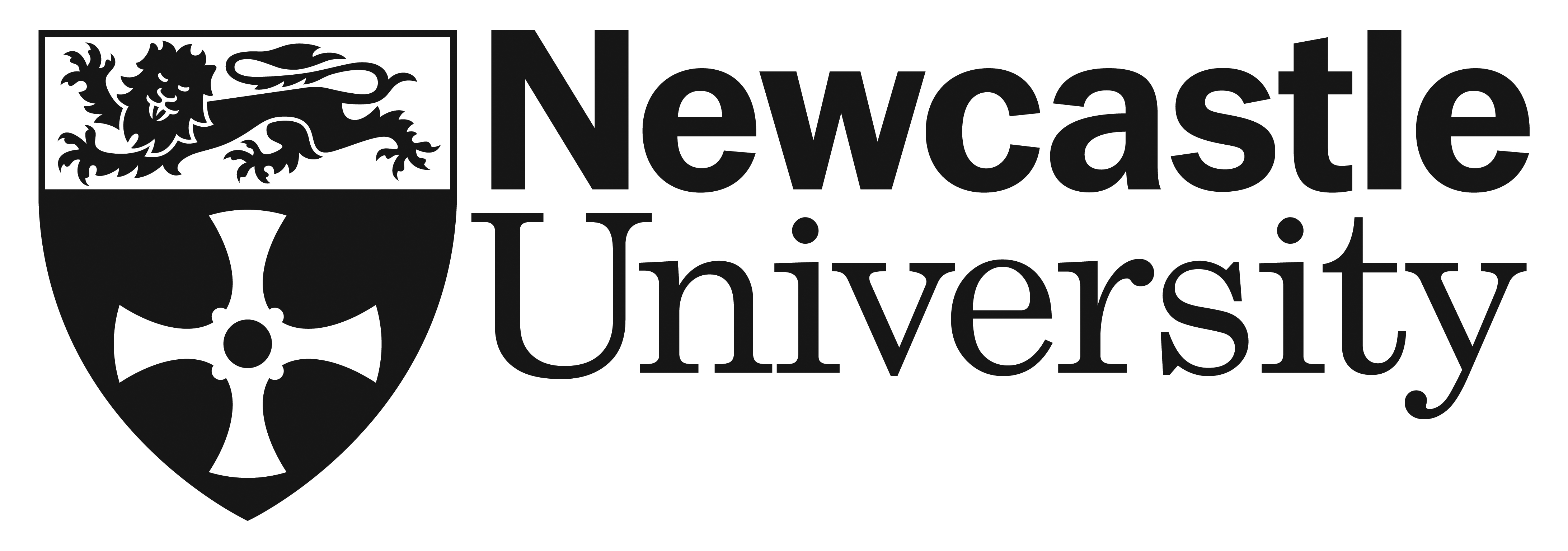 GENERAL CONCESSION APPLICATION(MPhil and Doctoral Programmes)SECTION 1 - To be completed by STUDENTSECTION 1 - To be completed by STUDENTSECTION 1 - To be completed by STUDENTSECTION 1 - To be completed by STUDENTSECTION 1 - To be completed by STUDENTSECTION 1 - To be completed by STUDENTSECTION 1 - To be completed by STUDENTSTUDENT DETAILS:STUDENT DETAILS:STUDENT DETAILS:STUDENT DETAILS:STUDENT DETAILS:STUDENT DETAILS:STUDENT DETAILS:Name of Student:Student Number:Name of Student:Student Number:Name of Student:Student Number:University email address:                                                                         @ncl.ac.uk(The outcome of your application will be communicated to you via this email address)University email address:                                                                         @ncl.ac.uk(The outcome of your application will be communicated to you via this email address)University email address:                                                                         @ncl.ac.uk(The outcome of your application will be communicated to you via this email address)University email address:                                                                         @ncl.ac.uk(The outcome of your application will be communicated to you via this email address)Name of Supervisor(s):Name of Supervisor(s):Name of Supervisor(s):School / Institute:School / Institute:School / Institute:School / Institute:Programme:Programme:Programme:Stage:Stage:Full Time                    Part Time                   Combined                 Full Time                    Part Time                   Combined                 Sponsor: (e.g. Research Council / Embassy / Other)Sponsor: (e.g. Research Council / Embassy / Other)Sponsor: (e.g. Research Council / Embassy / Other)Current Thesis Submission Date:Current Thesis Submission Date:Current Thesis Submission Date:Current Thesis Submission Date:CONCESSION REQUESTEDCONCESSION REQUESTEDCONCESSION REQUESTEDCONCESSION REQUESTEDCONCESSION REQUESTEDCONCESSION REQUESTEDCONCESSION REQUESTEDPlease provide as full an explanation as possible of the reasons for your request. Details:Continue on a separate sheet if necessaryPlease provide as full an explanation as possible of the reasons for your request. Details:Continue on a separate sheet if necessaryPlease provide as full an explanation as possible of the reasons for your request. Details:Continue on a separate sheet if necessaryPlease provide as full an explanation as possible of the reasons for your request. Details:Continue on a separate sheet if necessaryPlease provide as full an explanation as possible of the reasons for your request. Details:Continue on a separate sheet if necessaryPlease provide as full an explanation as possible of the reasons for your request. Details:Continue on a separate sheet if necessaryPlease provide as full an explanation as possible of the reasons for your request. Details:Continue on a separate sheet if necessaryEVIDENCE: (please tick and ensure that the evidence is submitted with your application. Note that applications submitted without any evidence will be unlikely to be successful)EVIDENCE: (please tick and ensure that the evidence is submitted with your application. Note that applications submitted without any evidence will be unlikely to be successful)EVIDENCE: (please tick and ensure that the evidence is submitted with your application. Note that applications submitted without any evidence will be unlikely to be successful)EVIDENCE: (please tick and ensure that the evidence is submitted with your application. Note that applications submitted without any evidence will be unlikely to be successful)EVIDENCE: (please tick and ensure that the evidence is submitted with your application. Note that applications submitted without any evidence will be unlikely to be successful)EVIDENCE: (please tick and ensure that the evidence is submitted with your application. Note that applications submitted without any evidence will be unlikely to be successful)EVIDENCE: (please tick and ensure that the evidence is submitted with your application. Note that applications submitted without any evidence will be unlikely to be successful)Medical Note                             Wellbeing Memo                         Wellbeing Memo                         Wellbeing Memo                         Other                                                   Other                                                   Other                                                   Have you consulted your supervisor(s)?Have you consulted your supervisor(s)?Yes       Yes       Yes       Yes       No      Signed:                                                                 Date:Signed:                                                                 Date:Signed:                                                                 Date:Signed:                                                                 Date:Signed:                                                                 Date:Signed:                                                                 Date:Signed:                                                                 Date:SECTION 2 - To be completed by the ACADEMIC SUPERVISORSECTION 2 - To be completed by the ACADEMIC SUPERVISORSECTION 2 - To be completed by the ACADEMIC SUPERVISORDo you support this request?Yes       No      Please provide a statement outlining the reasons for your decision:Details:Continue on a separate sheet if necessaryPlease provide a statement outlining the reasons for your decision:Details:Continue on a separate sheet if necessaryPlease provide a statement outlining the reasons for your decision:Details:Continue on a separate sheet if necessarySigned:                                                                     Date:Signed:                                                                     Date:Signed:                                                                     Date:SECTION 3 - To be completed by the HEAD OF SCHOOL or NOMINEESECTION 3 - To be completed by the HEAD OF SCHOOL or NOMINEESECTION 3 - To be completed by the HEAD OF SCHOOL or NOMINEESignature (Head of School or Nominee):Do you support this request?Yes       No      Please provide additional comments if relevant:Details:Continue on a separate sheet if necessaryPlease provide additional comments if relevant:Details:Continue on a separate sheet if necessaryPlease provide additional comments if relevant:Details:Continue on a separate sheet if necessarySigned:                                                                     Date:Signed:                                                                     Date:Signed:                                                                     Date:SECTION 4 – To be completed by the Dean of Postgraduate StudiesSECTION 4 – To be completed by the Dean of Postgraduate StudiesSECTION 4 – To be completed by the Dean of Postgraduate StudiesDo you support this request?Yes       No      Reasons for Decision:Reasons for Decision:Reasons for Decision:Signed:                                                                     Date:Signed:                                                                     Date:Signed:                                                                     Date:GRADUATE SCHOOL PROCESSESGRADUATE SCHOOL PROCESSESGRADUATE SCHOOL PROCESSESGRADUATE SCHOOL PROCESSESAction Taken:Action Taken:Signature (Graduate School):Date:Student emailed decision (cc. supervisory team; PGR support secretary, Finance Office, Sponsors  and Student Data where appropriate)Student Record updated (where appropriate)